P5B Homework ActivitiesWeek Beginning: 11/09/23Monday – Thursday       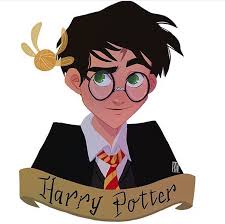 Try to work on some homework tasks each night. You can fit them in around your family schedule. Return your jotters to school on a Friday please. SPELLING : Phoneme -aeSpelling Test in class for this week’s spelling words.  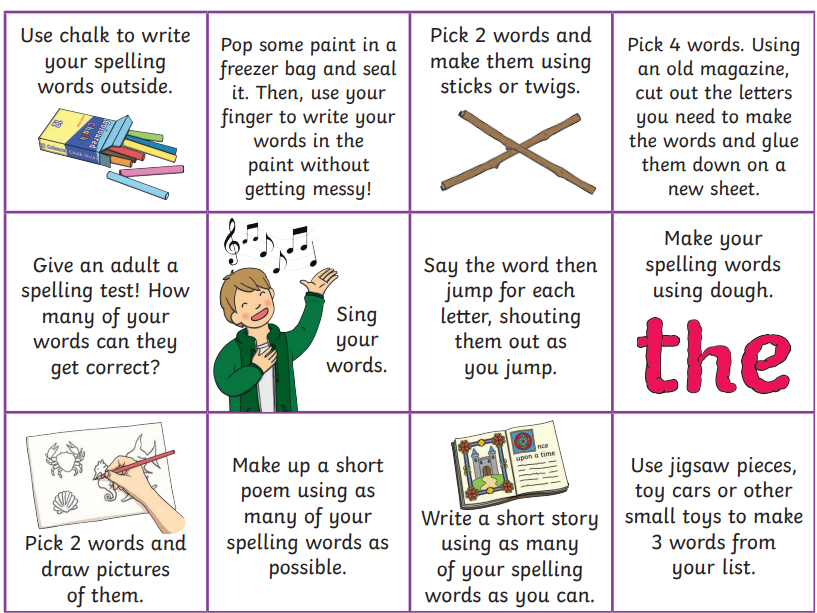  Look at the spelling words for your group, copy each word 3 times.Choose some activities from your spelling menu to learn them.READING & COMPREHENSIONBugClub-read and complete the allocated class book.J.K. Rowlings - Beowulf and the BeastDavid Walliams – Best Birthday EverRoald Dahls – Slow and StickyNUMERACY Use the multiplication table and link to this game and songs to practice your times tables for your Ninja Challenge.https://www.timestables.co.uk/games/  You can practice on this too.https://www.youtube.com/watch?v=oPINS56lDes  Multiplication Songs for Children (Official Video) Multiply Numbers 1 through 12 for Kids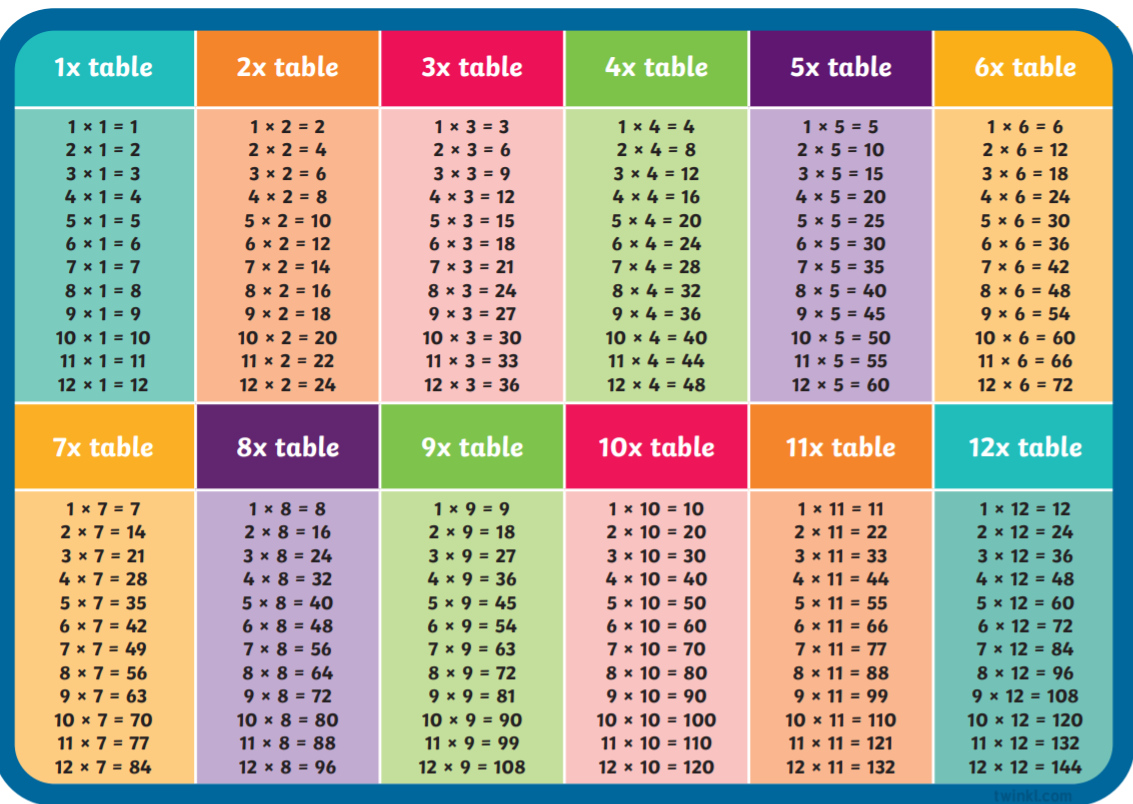 Group 1Group 2Group 3   ey  eaey  eaouchimneyturkeyhoneyhoneycombvalleybreakfastgreateststeaksbreakingdaybreaktheyobeymoneyhoneymonkeybreakbreakinggreatgreatersteakface rage date take gave round found pound ground loud